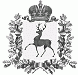 АДМИНИСТРАЦИЯ СТАРОРУДКИНСКОГО СЕЛЬСОВЕТА ШАРАНГСКОГО МУНИЦИПАЛЬНОГО РАЙОНА НИЖЕГОРОДСКОЙ ОБЛАСТИРАСПОРЯЖЕНИЕ16.10.2019										№2О внесении изменений в распоряжение Старо-Рудкинской сельской администрации от 27.03.2009 г. №13 «Об оплате труда работниковучреждений Старо-Рудкинской сельскойадминистрации, не относящихся к отраслямсоциальной сферы»На основании распоряжения администрации Шарангского муниципального района от 26.04.2019 года. №20 «О принятии мер по увеличению оплаты труда работникам бюджетного сектора экономики Шарангского муниципального района»:1. Внести изменение в распоряжение Старо-Рудкинской сельской администрации от 27.03.2009 г. №13 «Об оплате труда работников учреждений Старо-Рудкинской сельской администрации, не относящихся к отраслям социальной сферы»:В Приложении №1 «Положения об оплате труда работников учреждений Старо-Рудкинской сельской администрации, не относящихся к отраслям социальной сферы» в пункте 2 подраздела 1 раздела 2 в таблице слова «Минимальный размер должностного оклада 3765» заменить словами «Минимальный размер должностного оклада 3923 »;в графе «Ставка заработной платы» цифры «3765» заменить цифрами «3923».2. Данное распоряжение вступает в силу с 01.10.2019 г.Глава администрации							А.В.Лежнина